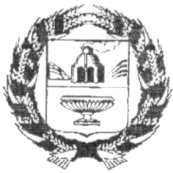 АДМИНИСТРАЦИЯ ЗАРИНСКОГО РАЙОНААЛТАЙСКОГО КРАЯ01.11.2022                   		                                                    № 821                     г. ЗаринскО внесении изменений и дополнений в постановление Администрации Заринского района от 18.01.2022 №11 «Об утверждении Положения о порядке ведения муниципальной долговой книги муниципального образования Заринский район Алтайского края»           В соответствии с Бюджетным кодексом Российской Федерации, Федеральным законом от 06.10.2003 №131-ФЗ «Об общих принципах местного самоуправления в Российской Федерации», Уставом муниципального образования Заринский район Алтайского края, Администрация района                                            ПОСТАНОВЛЯЕТ: 1.Внести в Положение о муниципальной долговой книги муниципального образования Заринский район Алтайского края», утверждённую постановлением Администрации района от 18.01.2022 №11, следующие изменения и дополнения:1)Дополнить пунктом 1.1. следующего содержания:«1.1 Муниципальные гарантии предоставляются и исполняются в порядке, установленном ст.117 Бюджетного кодекса Российской Федерации»         2) В пункте 5 подпункты 2,4 изложить в следующей редакции:«п.5 п.п.2.Долговые обязательства по бюджетным кредитам, привлечённым в бюджет муниципального образования Заринский район Алтайского края из других бюджетов бюджетной системы Российской Федерации в валюте Российской Федерации.        п.5 п.п.4 Долговые обязательства по муниципальным гарантиям, выраженными в валюте Российской Федерации)».3) Пункт 8 изложить в следующей редакции:«8. Информация о долговых обязательствах (за исключением обязательств по муниципальным гарантиям) вносится комитетом в муниципальную долговую книгу в срок, не превышающий пяти рабочих дней с момента возникновения соответствующего обязательства.Информация о долговых обязательствах по муниципальным гарантиям вносится в муниципальную долговую книгу в течение пяти рабочих дней с момента получения комитетом по финансам сведений о фактическом возникновении (увеличении) или прекращении (уменьшении) обязательств принципала, обеспеченных муниципальной гарантией».4)Дополнить пунктом 8.1 следующего содержания:«8.1. Обязательства, вытекающие из муниципальной гарантии, включаются в состав муниципального долга в сумме фактически имеющихся у принципала обязательств, обеспеченных муниципальной гарантией, но не более суммы муниципальной гарантии». 2. Данное постановление вступает в силу со дня его обнародования на сайте Администрации Заринского района.3. Контроль за исполнением настоящего постановления возложить на комитет по финансам, налоговой и кредитной политике Администрации района (Стерлядев Ю.И.). Глава района   В.К.Тимирязев                                                                                                                                 П О С Т А Н О В Л Е Н И Е